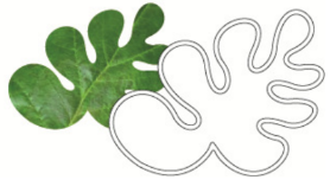 Egebjerg og Omegns BylaugBylaugsmøde Dato:13.8.19 Tidspunkt:19.00-21.30Sted:Egebjerg Kultur- og forsamlingshusDeltagere:Susan Beca, Mie Bonde, Lene Hagstrøm, Majbrit (suppleant), Nete, Lena, Jesper, Lisa, Anna, Gerd, Maria, Lisbeth Ulrik, Jens Peter, Klaus, PiaFraværende:KristofferReferent:LisaGodkendelse af referatTovholdermødetilmeldtekort præsentationstatusEgebjergkoret - Gerd: 
20 medlemmer, 4 stemmer, klassisk kor, synger i kirken og forskellige andre koncerter. Koret vil gerne ud og synge til flere arrangementer, men der er en økonomi (honorar til korleder) forbundet med dette. Måske kan der søges penge til dette?  Velkomstmøder - Maria: Maria ønsker en udskiftning på posten. Formen på møderne kommer til at skifte. Egeskoven - Lene: 
Lene orienterer omkring planen for Egeskoven. I venteposition ift. kystnærhedszone og kommunen. 25 lodder, strukturen er en andelsforening. Bevaring af en gammel sø, samt etablering af vildtkorridorer. 12 tilkendegivelser ift. andelshavere. Smertegrænsen er 14. Mange ønsker at bygge i træ. Flere andelshavere har ytret ønske om at flytte til Egebjerg allerede nu.

Grønt råd - Susan:   Giftfri have ift. offentlige områder i kommunen er foreslået og forventes godkendt snarest.

Grøn kooridor
Studerende fra RUC har et projekt i gang. Dialog i gang med forskellige landejere der vil understøtte projektet. 
Rent drikkevand - Susan/Majbrit:
2 time slots på Folkemødet den 7. september, hvor drikkevand skal diskuteres. 
Vil meget gerne have flere borgere til at støtte op om emnet. Susan og Majbrit vil lægge indlæg på diverse politiske platforme. Del gerne opslag og info. Der kommer også indlæg i Egebladet. 

Veje til vildnis - Mie: 
Illustrere hvilke veje til genetablering af naturområder og hvilken effekt det har. Formidling er det vigtigste. Etablering af en oplevelsessti i området i samarbejde med Egebjerg Skole. Give inspiration til hvad man selv kan gøre i sin egen have for at øge biodiversiteten.  
Samarbejde med: Vild med vilje og vilde bier i DK. 
Målet er at få skabt et overblik og tydeliggjort stepping stones ift. understøttelse af biodiversiteten. Lige nu er der kr. 200.000 til projektet. Forhåbentlig vil Nordea Fonden også give penge. 
8B - Pia:
Har rejst 2 mil til ombygningen! Mangler midler til de sidste 2 værelser, ca. kr. 150.000,-. Tekstilværksteder og resten af huset forventes færdig 15. september.Kunstnerne har ofte søgt fonde for at finansiere opholdet, men Pia ansøger også fonde for at kunne bære driften. Der er massere af ansøgere, men der mangler økonomi til driften. Kløverstierne - Lisbeth: Vil gerne have startet en tradition ift. at starte og rydde kløverstierne sidste lørdag i marts. Rette henvendelse til Team Nyttejob ift hjælp til at få stierne ryddet. Kan vi kæde den gamle kirkesti sammen med kløverstierne - eller i hvert tilfælde kommunikere samlet om dem? 

Cykelstierne
Bumpene virker! Folk kører langsomt.  Etape 2 - Egebjerg-Vig. Kræver ildsjæle! Broen ved Unnerød strand:Nye kræfter søges til at være med til at tage broen op og ned.Egebjerg idrætsforeningTilmeldingsdag d. 29. august kl.17-18  på Egebjerg SkoleSe EgebjergIdrætsforening på facebookDer mangler personale til bankospillet i Vig. Så kontakt bestyrelsen, hvis du vil hjælpe.Skovene bliver brugt meget mere end tidligere, der er et problem med affald og toiletter. Vi tager problemet op i Bylauget.Hvor er ansøgningen til Bio-Iværksætterhuset??Bylaugsmøde:Siden sidstSkt Hans (KB) Lena har talt med Thomas Adelskov, som har lovet Egebjerg et borgermøde. Lena ringer og høre hvilken dato det bliver.Bøgerne er sorteret og resten er foræret til røde kors. Sant Hans var igen en stor succes. Vi evaluerede og snakkede om det som skal forbedres.Nyt fra kasserenLena og Klaus kontakter Kristoffer om vores ønsker for fremtiden.Status på T2O.Per Kragh kom og orienterede om det han vidste, og Lena kontakter Thomas Adelskov vedr. borgermøde.aftale evt. møde vedr. redigering Egebjergonline.comVi afsætter næste møde til EgebjergonlineEventueltDer skal efterlyses en som vil stå for velkomstgruppen, Maria arbejder på sagen.Bilbanko (KB) Vi laver bilbanko i 2020Gennemgang af referatNæste møde d. 10.9.19Egebjerg Online er hovedpunktet